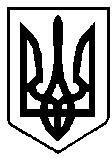 ВАРАСЬКА МІСЬКА РАДА31 сесія  VIII скликанняР І Ш Е Н Н Я10.03.2023                                       м.Вараш                                   №1865-РР-VIIIПро внесення змін до установчих документів та затвердження статуту комунального підприємства «Перспектива» Вараської міської ради в новій редакції	Розглянувши листи комунального підприємства «Агентство нерухомості «Перспектива» від 26.01.2023 року № 132-3110-25-05-23, від 28.02.2023 № 151-4300-12-23 «Про внесення додаткових видів економічної діяльності та змін до Статуту комунального підприємства «Агентство нерухомості «Перспектива», керуючись частиною 1,5 статті 57 Господарського кодексу України, статтею 25, частиною 1 статті 59 Закону України  «Про місцеве самоврядування  в Україні», Вараська міська радаВ И Р І Ш И Л А:1. Внести до установчих документів (Статут) комунального підприємства «Агентство нерухомості «Перспектива» такі зміни, зокрема :1.1. В розділі I Найменування та місцезнаходження підприємства викласти в новій редакції:«Повне найменування Підприємства:Комунальне підприємство «Перспектива» Вараської міської ради          Скорочене найменування Підприємства:          КП «Перспектива» ВМР.          Повне найменування Підприємства англійською мовою:           Municipal enterprise «Perspective» of  Varash city council.          Місцезнаходження Підприємства: Україна, 34403, Рівненська область,             Вараський район, м. Вараш, мкрн. Будівельників, 2, кімната 159-160.»По тексту слова «територіальна громада м. Кузнецовськ», «Кузнецовська міська рада» в усіх відмінках і числах викласти в такій редакції: «Вараська міська територіальна громада», «Вараська міська рада».Затвердити Статут комунального підприємства «Перспектива» Вараської міської ради, в новій редакції № 4520-П-01 згідно з додатком.3. До видів економічної дільності комунального підприємства «Перспектива» Вараської міської ради включити наступні коди:18.12 Друкування іншої продукції,58.13 Видання газет,58.19 Інші види видавничої діяльності,74.10 Спеціалізована діяльність із дизайну,71.11 Діяльність у сфері архітектури,71.12 Діяльніть у сфері інжинірингу, геології та геодезії, надання послуг технічного консультування в цих сферах,68.20 Надання в оренду й експлуатацію власного чи орендованого нерухомого майна,46.19 Діяльність посередників у торгівлі товарами широкого асортименту,82.30 Організування конгресів і торговельних виставок,93.21 Фунціонування атракціонів і тематичних парків.Основним кодом виду економічної діяльності комунального підприємства «Перспектива» Вараської міської ради визначити:73.11 Рекламні агентства.4. Внести до Єдиного Державного реєстру щодо Засновника такі зміни: Місцезнаходження: 34403, Рівненська область, Вараський район,                     м. Вараш, майдан Незалежності, 1.5. Уповноважити директора комунального підприємства «Перспектива» Вараської міської ради Наталію СТАДНИК заповнити, підписати та подати всі необхідні документи для проведення державної реєстрації змін до установчих документів в установленому законом порядку. Здійснити реєстрацію протягом 10 (десяти) робочих днів з моменту прийняття рішення. 6. Контроль за виконанням рішення покласти на постійну депутатську комісію з питань комунального майна, житлової політики, інфраструктури та  благоустрою, заступника міського голови Ігоря ВОСКОБОЙНИКА.Міський голова                                                         Олександр МЕНЗУЛ